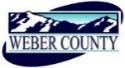 PUBLIC NOTICE is hereby given that the Board of Commissioners of Weber County, Utah will hold a regular commission meeting in the Commission Chambers at 2380 Washington Blvd., Ogden, Utah, on Tuesday, the 5th day of October 2021, commencing at 10:00 a.m.The agenda for the meeting consists of the following:Welcome- Commissioner HarveyB. 	Pledge of Allegiance- Roger BrunkerC.	Invocation- Craig BrandtD.	Thought of the Day- Commissioner JenkinsE.	Consent Items-1.	Request for approval of warrants #4430-4458, #462167-462337 and #120 in the amount of $789,744.17.2. 	Request for approval of purchase orders in the amount of $136,550.51.3.	Request for approval of minutes for the meetings held on July 6 and September 28, 2021.4.	Request for approval of new business licenses. 5.	Request from the Weber-Morgan Health Department for approval to surplus office equipment and furniture.6.	Request for approval of an amendment to Weber County Human Resources Policy 6-300 Student Loan Assistance. F.	Action Items-1.	Request for approval of a resolution of the County Commissioners appointing board members to the Ogden Valley Park District.	Presenter: Stacy Skeen2.	Request for approval of a resolution of the County Commissioners of Weber County making appointments to the Public Defender Board.	Presenter: Bryan Baron3.	Request for approval of a resolution of the County Commissioners of Weber County approving an Inter-local Agreement for the Northeast Commercial Community Reinvestment Project Area.	Presenter: Roger Brunker4.	Request for final approval of Summerset Farms Subdivision Phase 2, consisting of seventeen lots.	Presenter: Tammy Aydelotte5.	Request for final approval of Legacy Mountain PRUD Subdivision, consisting of forty-eight lots.	Presenter: Steve Burton6.	Request for approval of a lease agreement by and between Weber County and FIF Utah, LLC dba Utah Broadband for property located at 4964 N. Powder Mountain Road, Eden, UT 84310.	Presenter: Sean Wilkinson7.	Request for approval of a contract by and between Weber County and Cloud Nine for Economic Development. 	Presenter: Quinn Fowers8.	Request for approval of a contract by and between Weber County and the Utah Department of Health for the Inmate Contraception Pilot Program.	Presenter: Chief Phillip Reese9.	Presentation and request for approval of a resolution of the County Commissioners of Weber County declaring the county’s intent to create a partnership with Western Governors University.	Presenter: Melissa Freigang	G.	Commissioner Comments-    H.	Closed Session-I.	Adjourn-CERTIFICATE OF POSTINGThe undersigned duly appointed Executive Coordinator in the County Commission Office does hereby certify that the above notice and agenda were posted as required by law this 1st  day of October, 2021.																						______________________________________________											Shelly HalacyIn compliance with the Americans with Disabilities Act, persons needing auxiliary services for these meetings should call the Weber County Commission Office at 801-399-8405 at least 24 hours prior to the meeting. Information on items presented can be found by clicking highlighted words at the end of the item.